Application for Water Authority’s approval to transfer a Delivery Share 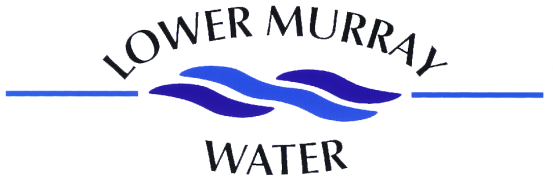 (under section 226 of the Water Act 1989)Privacy Collection Statement:The information from this form is collected under the Water Act 1989 in order to process this transaction. The information is used for the purpose of maintaining the Victorian Water Register and for the provision of statistical water market information. Most of the information in the Water Register is available to the public. Incomplete forms cannot be processed.ANNEXURE TO BE COMPLETED BY THE TRANSFERORS (SELLERS)TO BE COMPLETED BY THE TRANSFERORS (SELLERS)TO BE COMPLETED BY THE TRANSFERORS (SELLERS)TO BE COMPLETED BY THE TRANSFERORS (SELLERS)TO BE COMPLETED BY THE TRANSFERORS (SELLERS)TO BE COMPLETED BY THE TRANSFERORS (SELLERS)Delivery Share number to be transferred from:   DSE Delivery Share number to be transferred from:   DSE Delivery Share number to be transferred from:   DSE Delivery Share number to be transferred from:   DSE Delivery Share number to be transferred from:   DSE Delivery Share number to be transferred from:   DSE Service Point (outlet number)e.g. RN12345Delivery Share Rate (ML/7 days) – Standard Delivery Share Rate (ML/7 days) – Standard Delivery Share Rate (ML/7 days) – Standard Delivery Share Rate (ML/7 days) – Standard Delivery Share Rate (ML/7 days) – Standard Service Point (outlet number)e.g. RN12345existing ratee.g. 2 ML/7daysreduce bynew rateexisting AULnew AUL(if applicable)Total ML/dayTRANSFERORS (SELLERS) DETAILSTRANSFERORS (SELLERS) DETAILSTRANSFERORS (SELLERS) DETAILSPlease print name(s) in full and capital letters. All registered owners of the land must sign. If there are more than three owners or the owner is a company please ensure that the Annexure is completed. All notices will be sent to the postal address of the first named person/company in the Victorian Water Register.Please print name(s) in full and capital letters. All registered owners of the land must sign. If there are more than three owners or the owner is a company please ensure that the Annexure is completed. All notices will be sent to the postal address of the first named person/company in the Victorian Water Register.Please print name(s) in full and capital letters. All registered owners of the land must sign. If there are more than three owners or the owner is a company please ensure that the Annexure is completed. All notices will be sent to the postal address of the first named person/company in the Victorian Water Register.Given Name(s):Surname:Signature:Postal Address:Postal Address:Phone number:Given Name(s):Surname:Signature:Postal Address:Postal Address:Phone number:Given Name(s):Surname:Signature:Postal Address:Postal Address:Phone number:Dated: _ _ / _ _ / _ _Dated: _ _ / _ _ / _ _Dated: _ _ / _ _ / _ _Impact of this transaction for transferor (seller)Impact of this transaction for transferor (seller)Impact of this transaction for transferor (seller)Impact of this transaction for transferor (seller)I am aware that this transfer will reduce my entitlement to the available capacity in the channel or piped network that supplies water to the property (the water flow will be affected).At the same time the delivery share fees will be reduced accordingly. I am aware that this transfer will reduce my entitlement to the available capacity in the channel or piped network that supplies water to the property (the water flow will be affected).At the same time the delivery share fees will be reduced accordingly. I am aware that this transfer will reduce my entitlement to the available capacity in the channel or piped network that supplies water to the property (the water flow will be affected).At the same time the delivery share fees will be reduced accordingly. I am aware that this transfer will reduce my entitlement to the available capacity in the channel or piped network that supplies water to the property (the water flow will be affected).At the same time the delivery share fees will be reduced accordingly. Name of one land owner:Name of one land owner:Signature:Signature:MORTGAGEE CONSENT MORTGAGEE CONSENT MORTGAGEE CONSENT MORTGAGEE CONSENT  If there is a mortgage on the property - Mortgagee consent must be given. If there is a mortgage on the property - Mortgagee consent must be given. If there is a mortgage on the property - Mortgagee consent must be given. If there is a mortgage on the property - Mortgagee consent must be given.Mortgagee Name:Mortgagee Name:Mortgagee Name:Mortgagee Name:Postal Address:Postal Address:Postal Address:Postal Address:Given Name(s):	Surname:Signature:Position:Consideration for Mortgagee’s consent:The property affected being Lot ……………………………………………This property is currently used for the purpose of ……………………………………………The current annual use limit (AUL) is ……………………………………………The required delivery share volume to maintain the property for its current purpose is …………………………………………… (being 12 % of the AUL). The current delivery share volume associated to the property is ……………………………………………The delivery share is to be reduced to ………………………………………… as part of this application. Consideration for Mortgagee’s consent:The property affected being Lot ……………………………………………This property is currently used for the purpose of ……………………………………………The current annual use limit (AUL) is ……………………………………………The required delivery share volume to maintain the property for its current purpose is …………………………………………… (being 12 % of the AUL). The current delivery share volume associated to the property is ……………………………………………The delivery share is to be reduced to ………………………………………… as part of this application. Consideration for Mortgagee’s consent:The property affected being Lot ……………………………………………This property is currently used for the purpose of ……………………………………………The current annual use limit (AUL) is ……………………………………………The required delivery share volume to maintain the property for its current purpose is …………………………………………… (being 12 % of the AUL). The current delivery share volume associated to the property is ……………………………………………The delivery share is to be reduced to ………………………………………… as part of this application. Consideration for Mortgagee’s consent:The property affected being Lot ……………………………………………This property is currently used for the purpose of ……………………………………………The current annual use limit (AUL) is ……………………………………………The required delivery share volume to maintain the property for its current purpose is …………………………………………… (being 12 % of the AUL). The current delivery share volume associated to the property is ……………………………………………The delivery share is to be reduced to ………………………………………… as part of this application. Dated: _ _ / _ _ / _ _Dated: _ _ / _ _ / _ _Dated: _ _ / _ _ / _ _Dated: _ _ / _ _ / _ _  If there is NO mortgage on the property   If there is NO mortgage on the property   If there is NO mortgage on the property   If there is NO mortgage on the property As (one of) the owner(s) I confirm there is no mortgage recorded against the property.As (one of) the owner(s) I confirm there is no mortgage recorded against the property.As (one of) the owner(s) I confirm there is no mortgage recorded against the property.As (one of) the owner(s) I confirm there is no mortgage recorded against the property.Name of one land owner:Name of one land owner:Signature:Signature:Dated: _ _ / _ _ / _ _Dated: _ _ / _ _ / _ _Dated: _ _ / _ _ / _ _Dated: _ _ / _ _ / _ _TO BE COMPLETED BY THE Transferee(s) (buyers)TO BE COMPLETED BY THE Transferee(s) (buyers)TO BE COMPLETED BY THE Transferee(s) (buyers)TO BE COMPLETED BY THE Transferee(s) (buyers)TO BE COMPLETED BY THE Transferee(s) (buyers)TO BE COMPLETED BY THE Transferee(s) (buyers)  new Delivery Share ID required  new Delivery Share ID required  new Delivery Share ID required  new Delivery Share ID required  new Delivery Share ID required  new Delivery Share ID requiredleading application                                                              DSI to be processed prior to this transfer (no additional fees apply)to be associated to PCL……………………./Lot ……………………………………………………………….leading application                                                              DSI to be processed prior to this transfer (no additional fees apply)to be associated to PCL……………………./Lot ……………………………………………………………….leading application                                                              DSI to be processed prior to this transfer (no additional fees apply)to be associated to PCL……………………./Lot ……………………………………………………………….leading application                                                              DSI to be processed prior to this transfer (no additional fees apply)to be associated to PCL……………………./Lot ……………………………………………………………….leading application                                                              DSI to be processed prior to this transfer (no additional fees apply)to be associated to PCL……………………./Lot ……………………………………………………………….leading application                                                              DSI to be processed prior to this transfer (no additional fees apply)to be associated to PCL……………………./Lot ………………………………………………………………. existing Delivery Share number to be transferred to:   DSE  existing Delivery Share number to be transferred to:   DSE  existing Delivery Share number to be transferred to:   DSE  existing Delivery Share number to be transferred to:   DSE  existing Delivery Share number to be transferred to:   DSE  existing Delivery Share number to be transferred to:   DSE Service Point (outlet number)e.g. RN12345Delivery Share Rate (ML/7 days) – Standard Delivery Share Rate (ML/7 days) – Standard Delivery Share Rate (ML/7 days) – Standard Delivery Share Rate (ML/7 days) – Standard Delivery Share Rate (ML/7 days) – Standard Service Point (outlet number)e.g. RN12345existing ratee.g. 2 ML/7daysincrease bynew rateexisting AULnew AUL(if applicable)Total ML/dayTRANSFEREES(S) (buyers) detailsTRANSFEREES(S) (buyers) detailsTRANSFEREES(S) (buyers) detailsPlease print name(s) in full and capital letters. All registered owners of the land must sign. If there are more than three owners or the owner is a company please ensure that the Annexure is completed. All notices will be sent to the postal address of the first named person/company in the Victorian Water Register.Please print name(s) in full and capital letters. All registered owners of the land must sign. If there are more than three owners or the owner is a company please ensure that the Annexure is completed. All notices will be sent to the postal address of the first named person/company in the Victorian Water Register.Please print name(s) in full and capital letters. All registered owners of the land must sign. If there are more than three owners or the owner is a company please ensure that the Annexure is completed. All notices will be sent to the postal address of the first named person/company in the Victorian Water Register.Given Name(s):Surname:Signature:Postal Address:Postal Address:Phone number:Given Name(s):Surname:Signature:Postal Address:Postal Address:Phone number:Given Name(s):Surname:Signature:Postal Address:Postal Address:Phone number:Dated: _ _ / _ _ / _ _Dated: _ _ / _ _ / _ _Dated: _ _ / _ _ / _ _Impact of this transaction for transferEE (buyer)Impact of this transaction for transferEE (buyer)I am aware that this transfer will increase my entitlement to the available capacity in the channel or piped network that supplies water to the property (the water flow will be affected).At the same time the delivery share fees will be increased accordingly. I am aware that this transfer will increase my entitlement to the available capacity in the channel or piped network that supplies water to the property (the water flow will be affected).At the same time the delivery share fees will be increased accordingly. Name of one land owner:Signature:Additional TRANSFERORS (SELLERS) DETAILSAdditional TRANSFERORS (SELLERS) DETAILSAdditional TRANSFERORS (SELLERS) DETAILSPlease print name(s) in full and capital letters. All registered owners of the land must sign. All notices will be sent to the postal address of the first named person/company in the Victorian Water Register.Please print name(s) in full and capital letters. All registered owners of the land must sign. All notices will be sent to the postal address of the first named person/company in the Victorian Water Register.Please print name(s) in full and capital letters. All registered owners of the land must sign. All notices will be sent to the postal address of the first named person/company in the Victorian Water Register.Given Name(s):Surname:Signature:Postal Address:Postal Address:Phone number:Given Name(s):Surname:Signature:Postal Address:Postal Address:Phone number:Dated: _ _ / _ _ / _ _Dated: _ _ / _ _ / _ _Dated: _ _ / _ _ / _ _additional TRANSFEREES(S) (buyers) detailsadditional TRANSFEREES(S) (buyers) detailsadditional TRANSFEREES(S) (buyers) detailsPlease print name(s) in full and capital letters. All registered owners of the land must sign. All notices will be sent to the postal address of the first named person/company in the Victorian Water Register.Please print name(s) in full and capital letters. All registered owners of the land must sign. All notices will be sent to the postal address of the first named person/company in the Victorian Water Register.Please print name(s) in full and capital letters. All registered owners of the land must sign. All notices will be sent to the postal address of the first named person/company in the Victorian Water Register.Given Name(s):Surname:Signature:Postal Address:Postal Address:Phone number:Given Name(s):Surname:Signature:Postal Address:Postal Address:Phone number:Dated: _ _ / _ _ / _ _Dated: _ _ / _ _ / _ _Dated: _ _ / _ _ / _ _TO BE COMPLETED IF APPLICANT IS A COMPANYTO BE COMPLETED IF APPLICANT IS A COMPANYTO BE COMPLETED IF APPLICANT IS A COMPANYTO BE COMPLETED IF APPLICANT IS A COMPANYA current company extract (not older than 12 months) needs to be provided. All notices will be sent to the postal address of the first named person/company in the Victorian Water Register.A current company extract (not older than 12 months) needs to be provided. All notices will be sent to the postal address of the first named person/company in the Victorian Water Register.A current company extract (not older than 12 months) needs to be provided. All notices will be sent to the postal address of the first named person/company in the Victorian Water Register.A current company extract (not older than 12 months) needs to be provided. All notices will be sent to the postal address of the first named person/company in the Victorian Water Register.Name of Company:Name of Company:Name of Company:phonePostal Address:Postal Address:Transferor (seller)  Transferee (buyer)Dated: _ _ / _ _ / _ _e-mail:e-mail:e-mail:Given Name(s):Surname:Signature:Position:Given Name(s):Surname:Signature:Position: